Административная процедура 1.1.32.ЗАЯВЛЕНИЕо внесении  изменений в решение о предоставлении субсидии на уплату части процентов за пользование кредитом (субсидии на уплату части процентов за пользование кредитоми субсидии на погашение основного долга по кредиту), выданным банкамина строительство (реконструкцию) жилых помещений в установленном порядкеПрошу внести изменение в решение Зельвенского районного исполнительного комитета от 25 мая 2018 г. № 146 «О предоставлении субсидии на уплату части процентов за пользование кредитом и субсидии на погашение основного долга по кредиту» на строительство  двухкомнатной квартиры № 23 способом долевого строительства, общей площадью 55,7 квадратного метра, жилой площадью 29,7 квадратного метра, в доме № 10 по улице Железнодорожной городского поселка Зельва.Получатель субсидии – Иванов Иван Иванович. Состав семьи – 6 человек:На учете нуждающихся в улучшении жилищных условий состою с 1 мая 2010 г. в Зельвенском районном исполнительном комитете (общий список), и с 12 августа 2013 г. в Зельвенском районном исполнительном комитете, как многодетная семья (отдельный список).Дополнительно сообщаю, что я и члены моей семьи на праве собственности жилых помещений не имеют.Отчуждение жилых помещений, принадлежащих на праве собственности, в течение последних пяти лет мной и (или) членами моей семьи не производилось. Изменения вносятся в связи с рождением ребенка. Открыта кредитная линия на 60000,00 (шестьдесят тысяч) рублей.Мне известно, что в случае умышленного представления мною заведомо неверных сведений, послуживших основанием для принятия решения о внесении изменений в решение о предоставлении субсидии на уплату части процентов за пользование кредитом и субсидии на погашение основного долга по кредиту, нецелевого использования выделенной субсидии на уплату части процентов за пользование кредитом и субсидии на погашение основного долга по кредиту, решение Зельвенского районного исполнительного комитета может быть отменено, а сумма использованных средств, взыскана в установленном законодательством порядке.Согласие всех совершеннолетних членов семьи, получающих вместе со мной субсидию на уплату части процентов за пользование кредитом и субсидии на погашение основного долга по кредиту, имеется: К заявлению прилагаю документы:01.09.2018										И.И. Иванов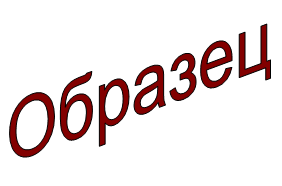 Зельвенский районный исполнительный комитетИванов Иван Ивановичзарегистрированной по месту жительства г.п. Зельва, ул. Советская, д.20, кв. 2паспорт КН 1730123идентификационный номер4040578К029РВ0выдан Зельвенским районным отделом внутренних дел Гродненской области, 13.06.2008тел. +375 ХХ ХХХ-ХХ-ХХФамилия, собственное имя, отчество (если таковое имеется) получателя субсидии на уплату части процентов за пользование кредитом и субсидии на погашение основного долга по кредиту, а также каждого члена его семьиСтепень родстваДата рожденияИдентификационный номер получателя субсидии на уплату части процентов и субсидии на погашение основного долга по кредиту, а также супруги (супруга) и детей старше 23 летДокумент, удостоверяющий личностьИванов Иван Ивановичзаявитель11.05.19784110578К029РВ0паспортИванова Инна Ивановнасупруга01.04.19803010480К019РВ8паспортИванов Дмитрий Ивановичсын01.06.2007свидетельство о рожденииИванов Сергей Ивановичсын18.09.2009свидетельство о рожденииИванова Полина Ивановнадочь14.12.2011свидетельство о рожденииИванова Мария Ивановнадочь21.07.20183070901А001РВ1свидетельство о рождении№ п/пФамилия, имя, отчествоПодпись